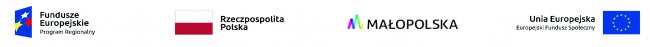 ………………………………….                    pieczęć oferentaZamawiający:Centrum PlacówekOpiekuńczo-Wychowawczych  „Parkowa”ul. Parkowa 12, 30-538 KrakówFormularz ofertowyDostawa środków ochrony indywidualnej oraz sprzętu i wyposażenia w ramach projektu grantowego „Małopolska Tarcza Antykryzysowa – Pakiet Społeczny. Bezpieczny Dom”Uwaga: należy wypełnić te części formularza, którego dotyczy ofertaCzęść II – sprzęt i wyposażenie grupa B………………          …………………………….                      …………………………...              data                                             imię i nazwisko osoby uprawnionej                                                    podpis i pieczęć osoby uprawnionej                                                       do reprezentowania oferenta                                                              reprezentowania oferentaL.P. Opis przedmiotu zamówieniaSzt.Cena jednostkowa         brutto (zł)Wartość brutto (zł)VAT (%)Aparat do mierzenia ciśnienia elektroniczny- automatyczny proces pomiaru ciśnienia na ramieniu- duży i wyraźny 3 cyfrowy wyświetlacz- 4 baterie AA, karta pomiaru ciśnienia oraz etui materiałowe- dokładność pomiaru certyfikowana przez specjalistów Europejskiego Towarzystwa  Nadciśnienia Tętniczego (ESH)- uniwersalny rozmiar mankietu (22–42 cm)- funkcja rozpoznawania arytmii- wskaźnik wysokiego ciśnienia krwi- pamięć do 60 odczytów- wskaźnik założenia mankietu- urządzenie musi posiadać minimum 24 miesięczną gwarancję producenta3Termometr bezdotykowy - zakres pomiaru temperatury od 32 do 43°C u dzieci i dorosłych- zasilanie na baterie 2 baterie AAA;- certyfikat ISO 9001 oraz ISO 13485- podświetlany wyświetlacz LCD- dokładność  +/- 0,2 stopni celsjusza- jednostka pomiaru: stopnie celsjusza- odległość mierzenia: od 1 do 2 cm- urządzenie musi posiadać minimum 24 miesięczną gwarancję producenta4Łączna wartość zamówienia: NettoPodatek VAT BruttoŁączna wartość zamówienia: 